Self-Administered Manager/Supervisor HR Awareness ChallengeA quick glimpse into your skills and abilities will help you become a more effective manager; and provide you a better understanding of your overall role in your organization. All Managers could help facilitate human resource or people management – but, only the right tools and resources can make this feasible. Take this quiz and see where you score on some important matters that indicate what could help you become a more Effective Manager.What determines if I am a competent manager/supervisor?My performance review reflects thisI know I amThe Occupational Health & Safety Act requires it (For Ontarians Only)All of the aboveOne of my employees is repeatedly presenting me with a doctor’s note for excessive absenteeism.  I respond with:I am going to terminate your employmentI am going to expect you to have your physician complete an FAF (Functional Abilities Form)I am going to change your scheduleI am going to place you on a medical leave of absenceI overheard one of my employees talk about forming a union:I confront the employee and discipline herI recommend that the employee be terminatedI inform the president of the companyI investigate the matter furtherI was on a weekend retreat with my team of men and women.  One of the women advised me she was sexually harassed by one of the men.  I then:asked for a formal complaint with the appropriate level of follow up investigationdemanded that I know who the person was in order to immediately terminate his employmentdiscouraged further discussion as it was away from the workplaceasked if other people were involvedGeorgina has been doing a terrific job for me.  I wish to give her a special wage increase.  What should I be concerned about?Will she keep it a secret?What will others think about this should it be discovered?Will it create any inequities in rates of pay?All of the aboveJohn has volunteered to work extra hours each week at straight time.  It sounds like a win/win situation.  My decision is:Accept the arrangementAccept the arrangement and ask him to sign a waiverReject the idea as it doesn’t seem rightReject the idea as I can not opt out of minimum standardsI have been instructed to clear up the backlog of vacations in my department.  I therefore:Advise all employees to “use them or lose them”Schedule the vacations earned to dateDevise a plan to have all employees schedule their previous year’s earned vacation within a prescribed period of timeGo back to my boss to allow vacations to be carried overI have been calling my employee to return to work from layoff.  He refuses to come to work because he feels it is unsafe during the pandemic.  I respond with:All public health safety protocols are in place along with obligations under the occupational health & safety act and should you choose not to return, it will be considered a resignationLet me know when you feel it will be safeNo problem, I’ll get someone elseAll safety protocols are in place and you must report to work or you are firedWhen I hire someone, what should I consider?An interviewCompleted reference checksA criminal background checkA psychometric assessmentAll of the above We just completed our employee satisfaction survey.  Your results were below other departments.  You were instructed to deal with them.  In turn you:Drilled down in all comments to identify who has responded negatively Challenged the findings as truly not representative of the employee opinionsDevise a plan to address the results of the surveyHad someone else do a feedback session with the employeesConducted a feedback session about results and followed any appropriate recommendations offeredAnswer KeyScore Card8 - 10 Outstanding Results.  Keep doing what you are doing, but you can still further enhance your managerial skills.6 – 8 Fair Effort.  You have a good foundation from which you can build.0 -5 Uh-oh. You may not be getting proper advice, or are working with how you think you should manage without appropriate guidance.  You can still rise to the occasion with a little effort and by seeking the relevant information in your policies and employment laws.Not happy with your score? There are many resources available through HR/IR for professional and management development. Competent Managers save organizations time, money and a headache as payroll (or people in laments terms) is usually an organizations’ largest cost center. Contact us for further information to help take your management team to the next level – one of our Professional HR Consultants will get back to you within 24 hours of inquiry.Email us: support@hrir.net Call us: (647) 920-8151Find us: www.hrir.net 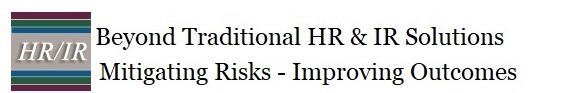 DBCADDCAEE